4.1.   Тонкий стержень постоянного сечения длиной l расположен параллельно оси у. Нижний конец стержня лежит на оси х на расстоянии l от начала координат. Линейная плотность вещества, из которого сделан стержень, зависит от координаты у по закону . Рассчитать момент инерции стержня относительно оси у. 15 кг/м, l = 2 м.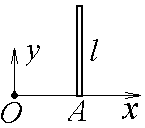 а) 28 кгм2;   б) 26 кгм2;    в) 24 кгм2;   г) 22 кгм2;   д) 20 кгм2.